培训班报名回执单位名称联系人部门及职务部门及职务通讯地址移动电话移动电话人员信息（请务必填写完整）人员信息（请务必填写完整）人员信息（请务必填写完整）人员信息（请务必填写完整）人员信息（请务必填写完整）人员信息（请务必填写完整）人员信息（请务必填写完整）姓名性别出生年月出生年月住宿（请打√）住宿（请打√）住宿（请打√）姓名性别出生年月出生年月单住单住合住汇款发票信息（填写所需的发票内容）发票抬头：发票抬头：发票抬头：发票抬头：发票抬头：发票抬头：汇款发票信息（填写所需的发票内容）纳税人识别号：纳税人识别号：纳税人识别号：纳税人识别号：纳税人识别号：纳税人识别号：汇款发票信息（填写所需的发票内容）开票地址、电话：开票地址、电话：开票地址、电话：开票地址、电话：开票地址、电话：开票地址、电话：汇款发票信息（填写所需的发票内容）开户行名称：开户行名称：开户行名称：开户行名称：开户行名称：开户行名称：汇款发票信息（填写所需的发票内容）开户行账号：开户行账号：开户行账号：开户行账号：开户行账号：开户行账号：发票信息：参会代表需扫下方二维码关注【百望发票助手】微信公众号，并点击【消费者】-【发票抬头】添加本单位发票信息；现场报到缴费凭开票码获取发票。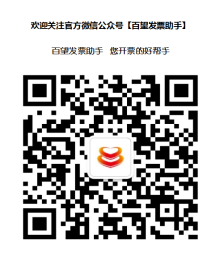 发票信息：参会代表需扫下方二维码关注【百望发票助手】微信公众号，并点击【消费者】-【发票抬头】添加本单位发票信息；现场报到缴费凭开票码获取发票。发票信息：参会代表需扫下方二维码关注【百望发票助手】微信公众号，并点击【消费者】-【发票抬头】添加本单位发票信息；现场报到缴费凭开票码获取发票。发票信息：参会代表需扫下方二维码关注【百望发票助手】微信公众号，并点击【消费者】-【发票抬头】添加本单位发票信息；现场报到缴费凭开票码获取发票。发票信息：参会代表需扫下方二维码关注【百望发票助手】微信公众号，并点击【消费者】-【发票抬头】添加本单位发票信息；现场报到缴费凭开票码获取发票。发票信息：参会代表需扫下方二维码关注【百望发票助手】微信公众号，并点击【消费者】-【发票抬头】添加本单位发票信息；现场报到缴费凭开票码获取发票。发票信息：参会代表需扫下方二维码关注【百望发票助手】微信公众号，并点击【消费者】-【发票抬头】添加本单位发票信息；现场报到缴费凭开票码获取发票。备注1. 报到地点：南京曙光国际大酒店（玄武区龙蟠路107号,酒店电话：025-68888888）乘飞机：禄口机场距离本酒店50公里，打车约150元左右，乘地铁S1线在南京南站转1号线到南京站下，1号出口向西100米；乘火车：南京站1号出口向西100米；乘高铁：高铁南京南站下，乘地铁1号线南京站1号出口向西100米即到。2.为确保参会人员住宿，请将回执于11月22日前传真至我会。1. 报到地点：南京曙光国际大酒店（玄武区龙蟠路107号,酒店电话：025-68888888）乘飞机：禄口机场距离本酒店50公里，打车约150元左右，乘地铁S1线在南京南站转1号线到南京站下，1号出口向西100米；乘火车：南京站1号出口向西100米；乘高铁：高铁南京南站下，乘地铁1号线南京站1号出口向西100米即到。2.为确保参会人员住宿，请将回执于11月22日前传真至我会。1. 报到地点：南京曙光国际大酒店（玄武区龙蟠路107号,酒店电话：025-68888888）乘飞机：禄口机场距离本酒店50公里，打车约150元左右，乘地铁S1线在南京南站转1号线到南京站下，1号出口向西100米；乘火车：南京站1号出口向西100米；乘高铁：高铁南京南站下，乘地铁1号线南京站1号出口向西100米即到。2.为确保参会人员住宿，请将回执于11月22日前传真至我会。1. 报到地点：南京曙光国际大酒店（玄武区龙蟠路107号,酒店电话：025-68888888）乘飞机：禄口机场距离本酒店50公里，打车约150元左右，乘地铁S1线在南京南站转1号线到南京站下，1号出口向西100米；乘火车：南京站1号出口向西100米；乘高铁：高铁南京南站下，乘地铁1号线南京站1号出口向西100米即到。2.为确保参会人员住宿，请将回执于11月22日前传真至我会。1. 报到地点：南京曙光国际大酒店（玄武区龙蟠路107号,酒店电话：025-68888888）乘飞机：禄口机场距离本酒店50公里，打车约150元左右，乘地铁S1线在南京南站转1号线到南京站下，1号出口向西100米；乘火车：南京站1号出口向西100米；乘高铁：高铁南京南站下，乘地铁1号线南京站1号出口向西100米即到。2.为确保参会人员住宿，请将回执于11月22日前传真至我会。1. 报到地点：南京曙光国际大酒店（玄武区龙蟠路107号,酒店电话：025-68888888）乘飞机：禄口机场距离本酒店50公里，打车约150元左右，乘地铁S1线在南京南站转1号线到南京站下，1号出口向西100米；乘火车：南京站1号出口向西100米；乘高铁：高铁南京南站下，乘地铁1号线南京站1号出口向西100米即到。2.为确保参会人员住宿，请将回执于11月22日前传真至我会。